  Приложение 3            
 к Правилам проведения электронного 
 аукциона по продаже имущества   
 (активов) должника (банкрота)     Форма Информационное сообщение
о проведении конкурса по закупу услуг по оценке
имущества (активов) должника       Банкротный управляющий ТОО«SILICIUM KAZAKNSTAN», БИН 060340005279  , юр. адрес: г. Караганда, Октябрьский район, мкр. Доскейский аульный округ,  объявляет конкурс по закупу услуг по оценке имущества (активов) должника ТОО «SILICIUM KAZAKNSTAN».В состав имущества (активов) должника  входит:       1)Земельный  участок  площадью  2,0 га, кадастровый номер  09-109-010-245 по адресу г.Жезказган в районе локомотивного «ДЕПО» РГП «Казахстан темир жолы   2)Земельный  участок  площадью  0,04 га,  кадастровый номер  09-112-012-033   по адресу г.Сатпаев   ул.Улытауская, трасса Сатпаев-Жезказган.  3)Земельный участок  площадью  110,0 га, кадастровый номер  14-219-157-020 по адресу г.Экибастуз район подстанции 1150.  4)Здание  контейнерной  АЗС из оргалита ( демонтировано)   с прилегающим  с земельным участком площадью  0,0266 га,  кад.№ 09-112-020-353 расположен по адресу: Карагандинская обл.,г.Сатпаев, пос.Жезказган , ул.Анаркулова ,год постройки не  указан.  5)Здание склада ГСМ (демонтировано)  с прилегающим  земельным участком площадью 0,4083 га кад.№ 09-112-012-002 расположен по адресу г.Сатпаев, ул.Улытауская промзона       Заявки для участия в конкурсе принимаются в течение десяти
рабочих дней со дня опубликования настоящего объявления, перерыв на обед с 13.00 часов до 14.30 часов, по адресу г. Караганда, ул. Бухар-Жырау, дом 76, кв. 89, тел. 87013619534. Претензии по организации конкурса принимаются с 09.00 часов до 18.30 часов, перерыв на обед с 13.00 часов до 14.30 часов по адресу: г. Караганда, ул. Чкалова, дом 3, РГУ «Департамент государственных доходов по Карагандинской области», 212 каб., тел.: 42-04-19, эл. почта: e.beysembina@kgd.gov.kz> .Банкротный управляющийТОО «SILICIUM KAZAKNSTAN»         	            Л. Дюсембекова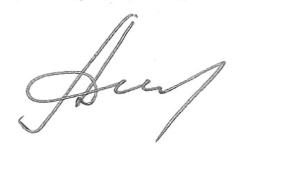 